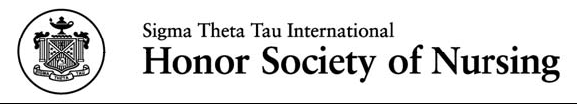 Gamma Alpha Chapter	Expanding Limits: Increasing Gamma Alpha’s Local, Regional & Global PresenceLoma Linda University School of Nursing, West Hall 1123Minutes for Monday, September 8, 2014Members Present: Carolyn Davidson, Eileen Fry-Bowers, Jan Nick, Lisa Roberts, Michelle Ballou, Ellen D’ErricoMembers Absent: Megan Volkov, Vanessa Jones-Oyefeso, Fayette Truax, Asma Taha, Diana VanDerLinden, Kimberly Buck, Noel Thacker, Dorothy Forde, Alycia Bristol, Cora Caballero, Christopher DennyTransition Meeting June 19, 2014 – review, no minutesREPORTS:   Treasurer’s report: we have 3 accounts, 1. LLU Foundation $10026.75 at 4% interest, need IRS form 990N; 2. Savings $10,006.57;  Checking $4413 – September dues and induction coming soonVP Report: Programing for 2014-2015Optional 	September  24, Welcome back – getting to know you table – Ellen volunteers to set up/monitor table and update forms. Goals: 1. Advertise Believe & Walk, encourage to join our team; 2. Raffle sign up for Odyssey attendanceOptional		October 5 Annual Believe and Walk for a Cure, 07:30 Smiley Library, photo
		-Challenge: Encourage 2 colleagues to join our team; $150 voted to devote to t-shirt, Eileen to follow upRequired	November 13 & 14 – Odyssey Region 2 Annual Conference– Technology Committee (f/u Odyssey Planning Committee meeting August 10, 2014)
		-Jan Michaelis – attendance sponsored by LLU SN			-LLU Exhibitor Table to promote the Master’s program: Andrea DeSilvierra			-Raffle contribution, a book-Students: 	    			Goal is to send 10 studentsEach day is $75 for students (if done on site it is $25 extra)	    			Sign up at Welcome Table, random drawing & notification in October (following board meeting)Ask them to volunteer as room monitorOptional		March 25, Gamma Alpha Invitational Tea, time: tbd, West HallRequired		April 13 Annual Business Meeting, West Hall, 5 – 6:30 p.m.Required		May 7 Nursing Research Conference, Wong Kerlee, 08 - 5Required	June tbd – Induction ceremony; tentative June 11, Randall visitor center reserved from 4-6, banquet directly following at WK, Eileen to follow up on AV SupportRequired	November 7 – 11, 2015, Las Vegas, Aria ResortKey award status, deferNewsletter, deferFacebook: STTI Gamma Alpha Chapter – join!Nurse Leader Nominations, deferFuture Meeting Dates, time: 12:00 – 1:00Oct. 6Nov. 10Dec. 8Jan. 12Feb. 9March 9April 13 – Business Meeting,  5 – 6:30 p.m.May 11June  1Next meeting Thursday, October 6, 2014; 12-1PM, West Hall; Minutes submitted by C. Davidson